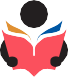 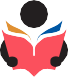 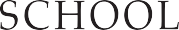 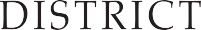 Building a More Perfect UNIONBID NOTICE -Gas and Diesel 25-02The Union County Board of Education will accept sealed bids for gasoline and diesel for the 2024-2025 school year.  Bids are due no later than 10:00 AM on Thursday, March 28, 2024 in the Office of the County Superintendent of Education located at 250 Carter Avenue, New Albany, MS.  Bids will be accepted by mail, hand delivery, or electronically at www.ucsdbids.com.  This is a term bid and bid prices will be effective from July 1, 2024 to June 30, 2025.  The bids will be opened, publicly read aloud, and tabulated prior to the board meeting by the administration.  The bid tabulation sheet will be presented to the board at the next regular scheduled board meeting following the bid opening date.  All sealed bids must be clearly marked on the outside of the envelope “Bid-Gas/Diesel 25-02”.  Plans and specifications are being made available via paper or digital copy.  Bid Documents are available at www.ucsdbids.com to view and can also be downloaded at this site.  There is not a charge to download the bid documents, but must be obtained through the website.  Any questions regarding online orders, please contact Plan House at 662-407-0193 and for questions related to the term bid documents, contact Lisa at Union County School District 662-534-1960 or email lstrawn@union.k12.ms.us.   Bid proposal shall be submitted on bid forms provided with the specifications.  Bids may be submitted in person, by mail, or for these interested, bids can be electronically submitted at www.ucsdbids.com.  No oral, telegraphic, telephonic, or e-mail proposals will be considered. Electronic bids shall be submitted in “pdf” format and shall contain the same information and forms as required for the paper bids.  In the event that an electronically submitted bid has a corrupted attachment, the bid will be considered null and void.  Late bids will not be accepted.   The Union County Board of Education reserves the right to reject any or all bids and to waive informalities.Mickey Basil, President -Union County Board of EducationPublish:  March 6, 2024               March  13, 2024SEND PROOF OF PUBLICATIONbid notice gas and diesel 2425.docxWindy FaulknerSuperintendentJamey WrightAssistant SuperintendentTelephone 662.534.1960 • Fax 662.534.1961www.union.k12.ms.us • wfaulkner@union.k12.ms.us • jwright@union.k12.ms.usP.O. Box 939 • 250 Carter Avenue • New Albany, MS 38652Board of TrusteesMickey Basil Mike Browning Chris Greer Daphnia McMillen Michael Mink